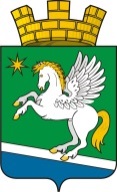 АДМИНИСТРАЦИЯ МУНИЦИПАЛЬНОГО ОБРАЗОВАНИЯ РАБОЧИЙ ПОСЕЛОК АТИГРАСПОРЯЖЕНИЕот 05.05.2017 года    № 26 рабочий поселок Атиг Об опубликовании сведений о доходах, об имуществе и обязательствах имущественного характера руководителей бюджетных учреждений муниципального образования рабочий посёлок Атиг, а также о доходах, об имуществе и обязательствах имущественного характера его супруги (супруга), несовершеннолетних детей за 2016 годНа основании постановления администрации муниципального образования рабочий посёлок Атиг от 17.08.2016 года № 375 «Об утверждении Порядка представления сведений о доходах, об имуществе и обязательствах имущественного характера руководителями муниципальных учреждений муниципального образования рабочий поселок Атиг и проверки представленных сведений»1. Опубликовать сведения о доходах, об имуществе и обязательствах имущественного характера руководителей бюджетных учреждений муниципального образования рабочий посёлок Атиг, а также о доходах, об имуществе и обязательствах имущественного характера его супруги (супруга), несовершеннолетних детей за период с 1 января 2016 года по 31 декабря 2016 года на официальном сайте администрации муниципального образования рабочий посёлок Атиг и в официальном печатном издании «Информационный вестник муниципального образования рабочий посёлок Атиг» (Приложение  1).2. Контроль за выполнением данного распоряжения оставляю за собой.Заместитель главы администрациимуниципального образованиярабочий посёлок Атиг                                                                    С.С. Мезенов                                         Приложение 1к распоряжению администрациимуниципального образования рабочий посёлок Атигот 05.05.2017 года  № 26Сведения о доходах, об имуществе и обязательствах имущественного характера руководителей бюджетных учреждений муниципального образования рабочий посёлок Атиг, а также о доходах, об имуществе и обязательствах имущественного характера его супруги (супруга), несовершеннолетних детей за период с 1 января 2016 года по 31 декабря 2016 года№п/пФамилия и инициалы руководителя муниципального бюджетного учрежденияДолжность Объекты недвижимости, находящиеся в собственностиОбъекты недвижимости, находящиеся в собственностиОбъекты недвижимости, находящиеся в собственностиОбъекты недвижимости, находящиеся в собственностиОбъекты недвижимости, находящиеся в пользованииОбъекты недвижимости, находящиеся в пользованииОбъекты недвижимости, находящиеся в пользованииТранспортные средства (вид, марка)Декларированный годовой доход(руб.)№п/пФамилия и инициалы руководителя муниципального бюджетного учрежденияДолжность Вид объектаВид собственностиПлощадь (кв.м.)Страна расположенияВид объектаПлощадь (кв.м.)Страна расположенияТранспортные средства (вид, марка)Декларированный годовой доход(руб.)1.Карпова Лариса ВладимировнаДиректор МБУ «Атигский центр досуга, информации, спорта»квартираиндивидуальная48,9РоссияЗемельный участок2023,0Россия517758,631.Карпова Лариса ВладимировнаДиректор МБУ «Атигский центр досуга, информации, спорта»Жилой дом35,6Россия517758,63супругЗемельный участокиндивидуальная  2023,0Россияквартира 48,9Россия Автомобиль грузовой Фрейдлайнер Сентури, полуприцеп бортовой Когель135456,00супругЖилой доминдивидуальная35,6РоссияАвтомобиль грузовой Фрейдлайнер Сентури, полуприцеп бортовой Когель135456,00несовершеннолетний ребенокЗемельный участок2023,0Россия11040,00несовершеннолетний ребенокЖилой дом35,6Россия11040,00несовершеннолетний ребенокквартира 48,9Россия 11040,002.Аношкина Людмила БорисовнаДиректор МБУ «Служба Организации Благоустройства и Развития» Муниципального образования рабочий поселок Атигквартираиндивидуальная47,0РоссияЛегковой автомобиль Hyundai Matrix602502,63